Wkrótce WielkanocCzwartek  01.04.2021r. Prima AprilisZagadka na dziśNie daj się zwieść czy nabrać,uważaj, bo się pomylisz!Dzisiaj jest żartów święto,dziś mamy…Prima AprilisKochani dzisiaj obchodzimy Prima Aprilis, czyli dzień żartuWięcej informacji o tym dniu znajdziecie tutaj ↓https://panimonia.pl/2021/03/31/prima-aprilis-dla-dzieci-smiech-to-zdrowie/Pamiętaj!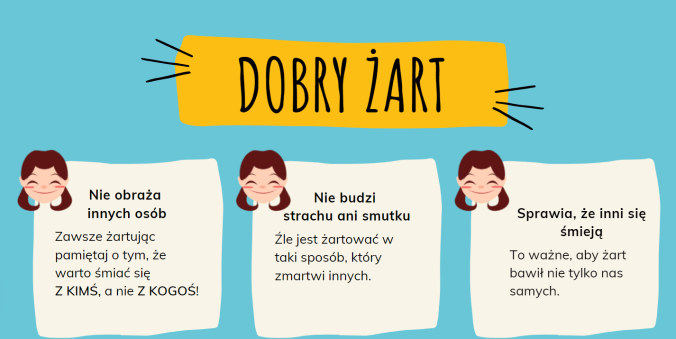 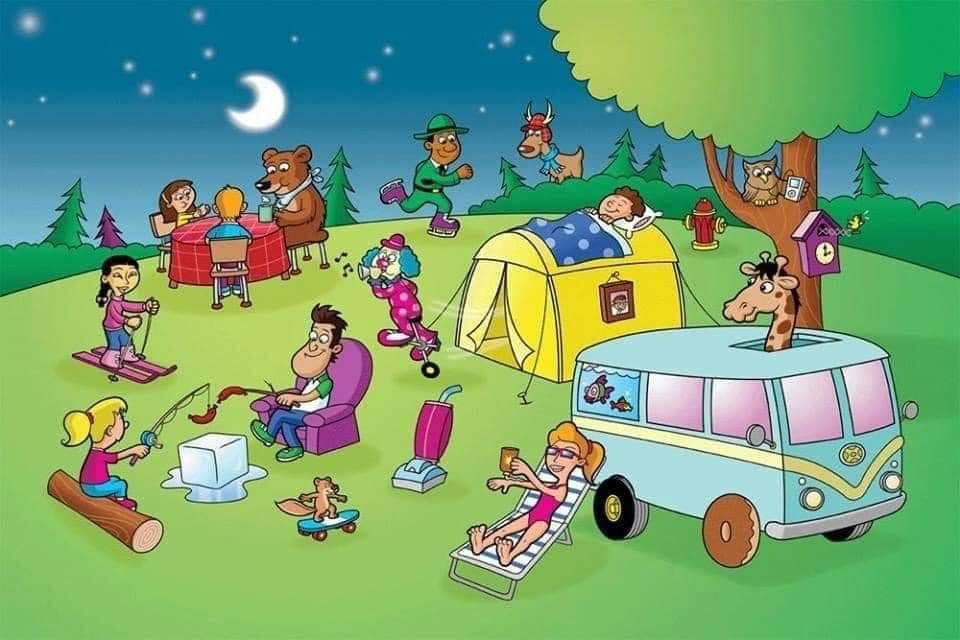 Zabawy ruchowe:„Zajączki wielkanocne”Dziecko naśladuje sposób poruszania się zajączków – całe dłonie ma oparte na podłodze, podciąga nogi do rąk. Co pewien czas zatrzymuje się, staje słupka – wykonuje przysiad, palce wskazujące trzyma przy uszach, rozgląda się na boki. Potem zmienia kierunek poruszania się.Słuchanie wiersza Agnieszki Galicy „Piosenka wielkanocna”Idą święta, wielkanocne idą święta.
O tych świętach każdy zając pamięta.
Do koszyczka zapakuje słodycze 
i na święta ci przyniesie moc życzeń.
Idą święta, wielkanocne idą święta.
O tych świętach i kurczątko pamięta.
W żółte piórka się ubierze, wesołe,
wśród pisanek będzie biegać po stole.
Idą święta, wielkanocne idą święta.
O tych świętach nasz baranek pamięta.
Ma na szyi mały dzwonek dźwięczący,
będzie dzwonił, będzie skakał po łące.wymień zwierzęta występujące w wierszu,jak zwierzęta przygotowują się do Świąt Wielkanocnych?Ćwiczenia słowne Układamy rymyRodzic czyta krótkie teksty, a dziecko wymyśla rymujące się słowa:Ten kurczaczek to malutki... (zwierzaczek).
To kurczątko to milutkie... (pisklątko).
Mama kokoszeczka znosiła śliczne... (jajeczka).
Malutkie kureczki są jak żółciutkie... (kuleczki).
Malujemy jajeczka w złote gwiazdki i... (słoneczka).
Małe kurczaczki mają mięciutkie... (kubraczki)Karty pracy, cz. 3, nr 60.Zadania: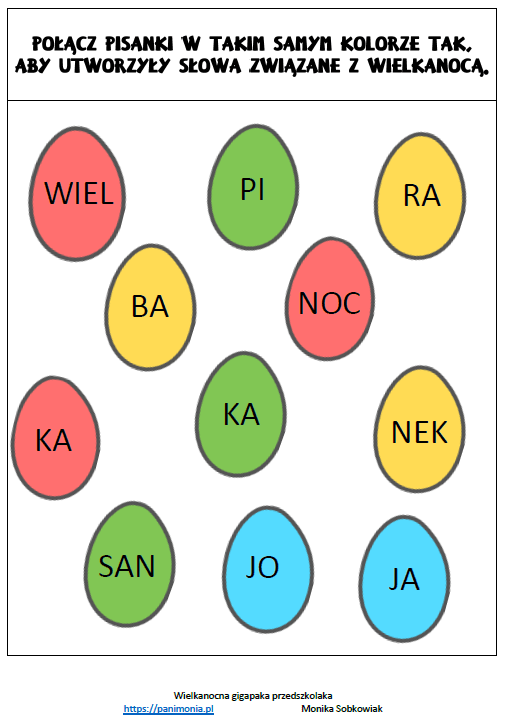 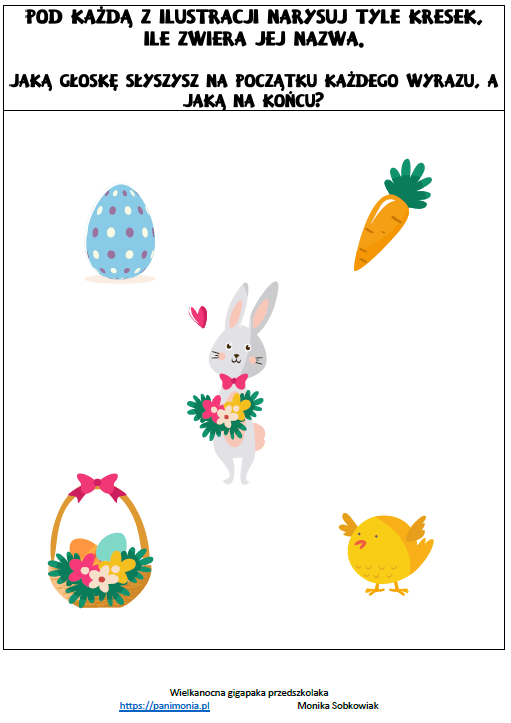 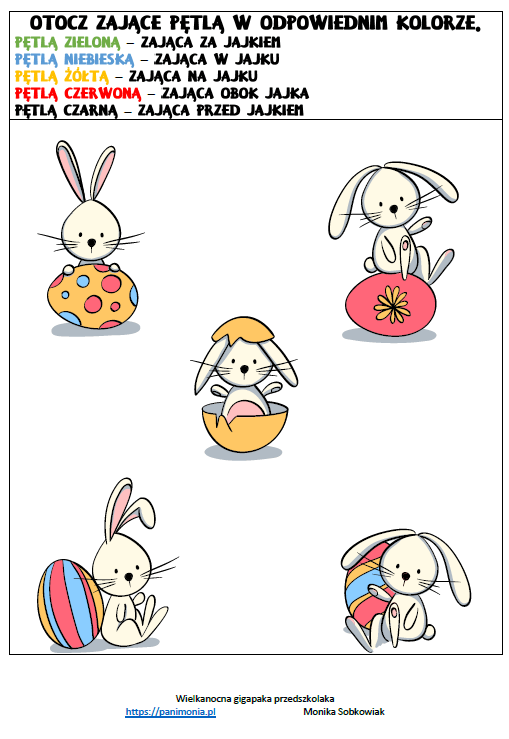 Jeśli macie ochotę prześlijcie nam zdjęcia wykonanych prac na adres e-mail: mp14grupa2@gmail.com